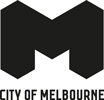 StreetCount 2018A snapshot of people living rough: Melbourne municipality Street Count 2018StreetCount 2018 aims to continue to develop an understanding of rough sleeping in Melbourne. This was the eighth count of people sleeping rough in the City of Melbourne since 2008. Thank you to the many volunteers and partner organisations who assisted in StreetCount 2018.Note: population numbers varied to each survey question. The number of people counted is listed in each section.StreetCount 2018 detailsWhen: Tuesday 19 June 2018Time: Conducted between 3am and 3pmWhere: 100% of the municipalityAreas: 131 across the municipalityVolunteers: 180 volunteers assisted with the countTotal count: 279 people sleeping rough.LocationWhere people were sleeping33% on the street12% in parks48% in other locations.279 people were counted.Length of time in current location34% had stayed in their current location for under one month18% had stayed in their current location for over one year.62 people were counted.Number of places stayed in last month32% had stayed in the one place in the last month14% had stayed in seven places or more in the last month.56 people were counted.Length of time moving around14% transient for more than five years (56 people counted).DemographicsAge58% aged 26 to 4027% aged 41 to 60.201 people counted.Gender79% male21% female.218 people countedOther demographic information29% presented as single (269 people counted)77% were Australian born (65 people counted)9% identified as Aboriginal and Torres Strait Islander (64 people counted).Use of servicesPlanned service usages65% planned to use a service later in the day (65 people counted).Public housing34% were on the public housing waiting list (61 people counted).Smartphone usage56% said they used a smartphone (61 people counted).Key comparisons between 2018 and 2016 StreetCount data15% decline in rough sleepers between 2016 and 2018 in the same StreetCount area.Total number of rough sleepers counted in 2016 in the City of Melbourne: 247.Number of rough sleepers counted in 2018 in the City of Melbourne in the same area as the previous StreetCount: 210.